Elles doivent être adressées au Président de la Collectivité Territoriale de Guyane par courrier, une version numérisée est également à envoyer par mail à l’adresse suivante : scav@ctguyane.fr.Ne seront pas instruits les dossiers non éligibles, hors délais, incomplets, comportant des erreurs ou des incohérences. EXAMEN DES PROJETSATTENTION : Les projets de long-métrages cinématographiques feront l’objet d’une présentation au Comité de lecture UNIQUEMENT en première session.L’examen des projets est basé sur l’analyse des critères suivants :la qualité artistique globale : originalité et capacité du projet à s’exporter au niveau national et international, implication auteur-réalisateur-société de production, qualité du scénario ou sujet, traitement, dialogues, point de vue, corrélation œuvre / public visé, la faisabilité technique et financière : sincérité du plan de financement, confirmations de soutiens et de coproductions ; pertinence de la distribution ; antériorité et qualité des collaborations entre les différents  acteurs de la chaîne de fabrication de l’œuvrel’impact territorial : valorisation de la Guyane dans sa dimension historique, géographique, sociale, artistique et culturelle ; montant total des retombées économiques escomptées et répartition en termes d’emplois ; localisation de tout ou partie du tournage en Guyane ; mobilisation des ressources et prestataires locaux (artistes, figurants, techniciens, décorateurs, costumiers) ; valorisation de la Guyane en tant que terre de tournage ; territorialisation des dépenses (60% du montant de l’aide au développement, 100% du montant de l’aide à la production des documentaires, de courts métrages et les projets destinés aux nouveaux médias, 160% du montant de l’aide à la production de fiction, téléfilms et séries télévisées).AVIS DU COMITE DE LECTURELe Comité de lecture peut proposer l’ajournement d’un dossier, sur la base de critères d’ordre financier et/ou artistique. Dans ce cas, il sera réexaminé lors de la session suivante si le porteur réitère sa demande y compris pour les projets de longs-métrages cinématographiques ayant été ajournés en première session. Un dossier ajourné ne peut être soumis de nouveau à l’avis du comité de lecture que s’il est présenté en même phase (écriture, développement, production) et si les recommandations faites par le précédent comité ont été prises en considération par le porteur. Dans ce dernier cas, le porteur devra adresser à la collectivité une note explicative détaillée faisant état des modifications apportées à son dossier (voir annexe).Un projet ne peut être ajourné qu’une seule fois en même phase. Ainsi lors de sa représentation en Comité de lecture l’avis rendu ne peut être que favorable ou défavorable.Un projet ayant obtenu un avis défavorable après un ajournement ne peut en aucun cas être représenté en comité de lecture.En cas d’avis défavorable sans ajournement préalable en même phase, le porteur peut faire une demande de dérogation afin que son projet soit réétudié s’il le juge utile.Il devra dans ce cas adresser à la collectivité une demande de dérogation accompagnée d’une note explicative détaillant les modifications apportées à son projet initial (voir annexe) dans un délai d’un an à compter de la date de notification d’avis défavorable.DÉCISIONSur la base des avis émis par le Comité de lecture Cinéma et Audiovisuel, les projets sont ensuite examinés par la Collectivité Territoriale de Guyane qui prend la décision finale d’attribution des aides en commission permanente. En cas d’attribution, les parties inscrivent leurs engagements respectifs dans le cadre d’une convention qui indique les modalités de versement de la subvention. La collectivité se réserve le droit de demander le reversement de tout ou partie de la subvention en cas de non-respect de l’obligation minimale de dépenses sur le territoire.Les aides attribuées en phase d’écriture et de développement n'entrainent pas tacitement l'octroi d'un soutien en phase de production si la demande en est faite ultérieurement.SEUIL D’INTENSITEAides à l’écriture et bourses d’écriture :Le montant des aides à l’écriture et bourses d’écriture versées pour une même œuvre ne peut excéder 100 % des coûts admissibles.Aides au développement :Le montant des aides au développement versées pour une même œuvre ne peut excéder 50 % des dépenses définitives de développement de l'œuvre.Aides à la production de courts-métrages :Le montant total des aides publiques ne peut excéder 80% du coût définitif de l’œuvre ou, en cas de coproduction internationale, de la participation française.Aides à la production de longs-métrages :Le montant total des aides publiques ne peut excéder 50% du coût définitif de l’œuvre ou, en cas de coproduction internationale, de la participation française. Des dérogations peuvent être accordées dans la limite de 60 % pour les œuvres difficiles ou à petit budget (première et deuxième œuvre d’un réalisateur ou œuvre dont le coût de production est inférieur ou égal à un million deux cent cinquante mille euros (1 250 000 €)).Aides à la production d’œuvres audiovisuelles :Le montant total des aides publiques ne peut excéder 50% du coût définitif de l’œuvre ou, en cas de coproduction internationale, de la participation française sauf pour les œuvres difficiles ou à petit budget.Le seuil d’intensité peut s’élever à 60 % pour les œuvres difficiles ou à petit budget définies comme suit : une œuvre difficile est une œuvre présentant un caractère innovant, peu accessible ou délicat, en considération, notamment, du sujet, du format, de la dramaturgie, de la réalisation ou des conditions de production ; une œuvre à petit budget est celle dont le budget total est inférieur ou égal à cent mille euros (100 000 €) par heure.Le seuil d’intensité d’aide publique est porté à 80 % pour les œuvres difficiles appartenant au genre documentaire de création dont le budget total est inférieur ou égal à cent cinquante mille euros (150 000 €) par heure. ENGAGEMENT DES PARTIESEn cas d’attribution, les parties inscrivent leurs engagements respectifs dans le cadre d’une convention qui indique les modalités de versement de la subvention. La collectivité se réserve le droit de demander le reversement de tout ou partie de la subvention en cas de non-respect de l’obligation minimale de dépenses sur le territoire.Ainsi,En phase d’écriture, l’auteur s’engage :à adresser à la Collectivité Territoriale de Guyane une version définitive du scénario dans sa version de continuité dialoguée dans un délai de 24 mois suivant la date de signature de la conventionEn phase de développement le producteur s’engage :à mentionner au générique de début et de fin de film « avec le soutien de la Collectivité Territoriale de Guyane en partenariat avec le CNC ». à associer la Collectivité Territoriale de Guyane à toute opération de presse sur le tournage,à faire figurer la mention ci-dessus ainsi que le logo de la Collectivité Territoriale de Guyane sur tous documents promotionnels ou d’information, dossiers et articles de presse, produits dérivés de l’œuvre…à prévenir par lettre recommandée avec accusé de réception, la Collectivité Territoriale de Guyane de tout événement d’importance susceptible d’altérer l’économie ou le principe de fabrication du film.En phase de production, le producteur s’engage :à réaliser la production de l’œuvre dans un délai de 2 ans suivant la signature de la présente convention, à dépenser une part significative de la subvention octroyée sur le territoire,à faire appel prioritairement à des comédiens, techniciens et prestataires locaux aux conditions de rémunération en usage dans la profession,à former des personnels locaux et à accueillir des stagiaires notamment les jeunes des établissements régionaux de formation à l’image,à autoriser et faciliter des visites de tournage (représentants de la Collectivité Territoriale de Guyane, scolaires) dans le respect du plan de travail de l’équipe,à mentionner au générique de début et de fin de film « avec le soutien de la Collectivité Territoriale de Guyane en partenariat avec le CNC »à associer la Collectivité Territoriale de Guyane à toute opération de presse sur le tournage,à faire figurer la mention ci-dessus ainsi que le logo de la  Collectivité Territoriale de Guyane sur tous documents promotionnels ou d’information, dossiers et articles de presse, produits dérivés de l’œuvre,à remettre à la Collectivité Territoriale de Guyane 1 fichier et 10 copies DVD du film à mettre à la disposition de la Collectivité Territoriale de Guyane, plusieurs photos (5 au minimum), libres de droit pouvant servir à des opérations de communication et /ou autoriser la présence d’un photographe mandaté par la Collectivité Territoriale de Guyane,à organiser une avant-première du film en partenariat avec la Collectivité Territoriale de Guyane, en présence - dans la mesure du possible - du réalisateur, du producteur, des comédiens principaux et des représentants de la Collectivité Territoriale de Guyane (Vice-Présidente déléguée à la Culture, Présidente de la Commission Culture, Chef du Pôle Culture, Responsable du Fonds de soutien).à céder des droits d’exploitation sur l’œuvre subventionnée et autoriser une utilisation non commerciale de l’œuvre, à prévenir par lettre recommandée avec accusé de réception, la Collectivité Territoriale de Guyane de tout événement d’importance susceptible d’altérer l’économie ou le principe de fabrication du film,à fournir un extrait K-bis de moins de trois mois justifiant de l’inscription au RCS,AIDE À L'ÉCRITUREAvant de déposer un dossier, il est conseillé d’échanger avec le service en charge de l’instruction.L’aide à l’écriture est attribuée à un auteur, un réalisateur ou une société de production qui accompagne un auteur ou un réalisateur dans l’écriture d’un projet cinématographique ou audiovisuel.L'aide à l’écriture est destinée à des projets en cours d’écriture présentés sous la forme de synopsis ou de traitement. Quelle que soit la forme, le projet présenté doit être suffisamment étayé pour permettre aux membres de la commission de se prononcer sur ses qualités.PLAFOND D’INTERVENTIONSEUIL D’INTENSITELe seuil d’intensité ne peut excéder 100% des coûts admissibles.DÉPENSES ÉLIGIBLESFrais de déplacement et d’hébergement liés au travail d’écriture et la prise de contact avec le territoire ;Achats de documentation ;Rencontres professionnelles et consultations extérieures : script doctor, scénariste, traducteur, story-board ;Frais engagés dans le cadre de recherches, Achats, dans une proportion correspondant à la réalité du projet d’écriture, de consommables et de supports d’enregistrement : pellicule photos, supports vidéo, cartes mémoire, CD-DVDRom, fournitures informatiques,L’aide n’a pas vocation à couvrir les frais de restauration, les investissements en matériel informatique (ordinateur, imprimante, ou de tournage, achat de caméra, pied, micro) et toutes rémunérations concernant le producteur.DÉPÔT DES DOSSIERSLa démarche doit s’effectuer avant le début de l’écriture.Un auteur ne peut bénéficier d'une seule aide à l'écriture par session, et ce aussi bien pour les œuvres documentaires que pour les œuvres de fiction. Tout dépôt de dossier doit faire l’objet d’un accusé de réception par le service instructeur avant la fin de la campagne en cours.EXAMEN DES PROJETSLa sélection des dossiers est réalisée par le Comité de lecture Cinéma et Audiovisuel. L’examen des projets est basé sur l’analyse des critères suivants :la qualité artistique globale : originalité et capacité du projet à s’exporter au niveau national et international, implication auteur-réalisateur-société de production, qualité du scénario ou sujet, traitement, dialogues, point de vue, corrélation œuvre / public visé.la faisabilité technique et financière : sincérité du plan de financement, le cas échéant confirmations de soutiens et de coproductions ; pertinence de la distribution ; antériorité et qualité des collaborations entre les différents  acteurs de la chaîne de fabrication de l’œuvre.l’impact territorial : valorisation de la Guyane dans sa dimension historique, géographique, sociale, artistique et culturelle ; territorialisation des dépenses à hauteur de 50% du budget. Le comité de lecture pourra réorienter les projets vers des bourses de résidence pour des auteurs, des scénaristes, ou des réalisateurs nécessitant le soutien d’un professionnel ou une formation.VERSEMENT DE L’AIDE80% après signature de la convention régissant les droits et obligations des partiesLe solde sur présentation de la version aboutie du scénario dans sa version de continuité dialoguée transmise dans les 24 mois suivant la date de signature de conventionCONSTITUTION DU DOSSIERLe dossier sera constitué en deux temps :Un dossier réservé à l’instructionUn dossier réservé au Comité de lecturePIECES OBLIGATOIRES A TRANSMETTRE (DANS L’ORDRE INDIQUE) A L’ADRESSE : scav@ctguyane.frOBJET DU MAIL : ECR- Année en cours-Titre du film-Nom Prénom auteurNom du dossier PDF : ECR-Titre du film - Nom Prénom de l’auteur (1 seul PDF)*Pièce d’identitéUne lettre à l'attention du Président de la CTG indiquant la nature et le montant de l'aide sollicitée et l'intérêt du projet.Une fiche d’identification (en annexe)Une note d'intention d’écriture (1 à 4 pages)Un synopsis développé ou traitement (1 à 4 pages)Une présentation des personnages (1 à 4 pages)Une première séquence dialoguée (fiction)Pour un projet d’adaptation, l’autorisation de l’ayant droit de l’œuvre originale concernée.Option ou contrat de cession de droit d’auteur le cas échéantUn curriculum-vitae du ou des auteurs et du réalisateur + justificatif de domicile de l’auteur (facture EDF/GDF, téléphone…)Filmographie de la société de production le cas échéantUne attestation sur l’honneur de la société de production certifiant le choix de l’auteur, que l’œuvre proposée n’est pas déjà écrite et quelle s’engage à faire aboutir le projet en production le cas échéantPlan de financement et budget d’écritureUn extrait K-BIS de moins de trois mois et R.I.B. de la société de production le cas échéantUne attestation URSSAF (cotisation sociales) de la société de production le cas échéantUn exemplaire du précédent scénarioTous les documents doivent être présentés dans l’ordre indiqué. Des pièces complémentaires pourront être demandées pour les besoins de l’instruction.PIECES OBLIGATOIRES A TRANSMETTRE (DANS L’ORDRE INDIQUE) A L’ADRESSE : scav@ctguyane.frOBJET DU MAIL : CL - ECR- Année en cours-Titre du film-Nom Prénom auteurNom du dossier PDF : CL- ECR- Titre du film - Nom Prénom de l’auteur (1 seul PDF)Une note d'intention d’écriture (1 à 4 pages)Un synopsis développé ou traitement (1 à 4 pages)Une présentation des personnages (1 à 4 pages)Une première séquence dialoguée (fiction) Nous attirons votre attention sur la nécessité de bien travailler la qualité des dialogues.Plan de financement et budget d’écritureUn curriculum-vitae du ou des auteurs et du réalisateurUn exemplaire du précédent scénarioLa fiche d’identification en annexeBOURSE DE RESIDENCE D’ECRITURELa bourse d’écriture en résidence s’adresse à tout auteur, réalisateur, dialoguiste ou scénariste, débutant ou confirmé proposant un projet d’écriture ou de réécriture de court métrage, de long métrage, de documentaire audiovisuel, de long métrage documentaire ou de webdocumentaire. Ce soutien permet aux bénéficiaires de travailler au sein d’une résidence d’écriture qui leur donne accès à un suivi par un tuteur, des échanges avec d’autres auteurs et à des master-class.Est considéré comme « confirmé » tout auteur ayant déjà écrit lors des sept dernières années :Soit, deux courts métrages sélectionnés dans des festivals de catégorie 1 (liste CNC) ;Soit, deux œuvres audiovisuelles d’au moins 26 mn ou une œuvre audiovisuelle d’une durée supérieure ou égale à 90mn. Ces œuvres doivent avoir fait l’objet d’une diffusion sur un service de télévision ;Soit, au moins un scénario de long métrage porté à l’écran.Est considéré comme « débutant » tout auteur ayant lors des cinq dernières années : Soit, écrit ou réalisé un court métrage sélectionné par un jury de festivals Soit présentant une expérience professionnelle significative en lien avec la filière de l’image notamment en tant qu’acteur ou technicien du cinéma Soit, obtenu un diplôme en lien avec la filière de l’image (acteur, technicien du cinéma, scénariste, etc.) délivré par toutes écoles ou universités reconnues par l’Etat (FEMIS, le Conservatoire Européen d’Écriture Audiovisuelle (CEEA), etc.)Soit, suivi et achevé une formation aux métiers du cinéma, de l’audiovisuel et du multimédia assurée et validée par un organisme de formation spécialisé Soit, effectué un stage de longue durée en lien avec la filière de l’image (acteur, technicien du cinéma, scénariste, etc.)PLAFOND D’INTERVENTIONSEUIL D’INTENSITELe seuil d’intensité ne peut excéder 100% des coûts admissibles.CHOIX DE LA STRUCTURE D’ACCOMPAGNEMENTLe choix de la structure d’accompagnement est laissé au porteur du projet.Toutefois la structure choisie doit :- exister depuis au moins 3 ans- être dirigée par des professionnels ayant des compétences reconnues dans les métiers du cinéma, de l’audiovisuel et du multimédia- justifier d’une expérience avérée dans l’accompagnement de projets d’écriture de scénario portés par des auteurs, réalisateurs, dialoguistes ou scénaristes- être habilitée à organiser des résidences d’écritureDÉPENSES ÉLIGIBLESFrais pédagogiques, de formation, de déplacements et d’hébergement liés à la résidence d’écriture ;Achats de documentation, consommables, support d’enregistrement ;Frais engagés dans le cadre de recherches ; Achats, dans une proportion correspondant à la réalité du projet d’écriture, de consommables et de supports d’enregistrement : pellicule photos, supports vidéos, cartes mémoire, CD-DVDRom, fournitures informatiques,DÉPÔT DES DOSSIERSLe dépôt du dossier de demande d’aide financière doit intervenir en amont de la résidence.Tout dépôt de dossier doit faire l’objet d’un accusé de réception par le service instructeur avant la fin de la campagne en cours.EXAMEN DES PROJETSLa sélection des dossiers est réalisée par le Comité de lecture Cinéma et Audiovisuel. L’examen des projets est basé sur l’analyse des critères suivants :Valorisation du territoire dans sa dimension historique, géographique, sociale, artistique et culturelleQualité artistique du projetFaisabilité techniqueVERSEMENT DE L’AIDE :La subvention est versée à l’auteur directement par la collectivité selon les modalités suivantes :- 80 % sur présentation d’une attestation d’inscription ou de sélection de l’organisme ou école de formation sollicitée- 20 % sur présentation des pièces justificatives de dépenses.CONSTITUTION DU DOSSIERPIECES OBLIGATOIRES A TRANSMETTRE (DANS L’ORDRE INDIQUE) A L’ADRESSE : scav@ctguyane.frOBJET DU MAIL : BOURSE ECR- Année en cours-Titre du film-Nom Prénom auteurNom du dossier PDF : BOURSE ECR-Titre du film - Nom Prénom de l’auteur (1 seul PDF)Une présentation du parcours, de la formation et de la filmographie de l’auteur : mettre en évidence les œuvres qui rendent éligibles à la bourse d’écriture et joindre tout justificatif de diplôme et / ou formation ainsi que la liste des prix cinématographiques ou audiovisuels obtenus en festivalLe cas échéant, une présentation du parcours et de la filmographie du co-auteurUn synopsis de l’œuvre de 10 pages maximumDeux séquences dialoguées de l’œuvre suffisamment développées permettant d’apprécier la capacité de l’auteur à écrire un scénario complet (pour les documentaires, si l’auteur ne peut rendre des séquences dialoguées, il devra fournir à l’appui du synopsis des éléments plus détaillés sur les personnages, le ton ou des éléments visuels)Une note d’intention de l’auteur accompagnée d’un état d’avancement de l’écriture La liste des éventuelles personnes amenées à collaborer au projet (producteur, consultant…)Pour les projets d’adaptation, l’auteur doit fournir les éléments attestant de l’accord de l’auteur de l’œuvre d’origineEventuellement, les liens internet des œuvres précédentesCompléments spécifiques :Pour les séries TV fiction ou animation : l’auteur candidat doit préciser le concept et définir les personnages, le ton, les enjeux et la structure type d’un épisode.Pour les projets multimédias : l’auteur candidat doit intégrer un dossier plus technique permettant de vérifier la maîtrise de ce nouveau support : éléments informatiques, graphiques (storyboarding, design module transmédia, infographie…) et précisions sur les perspectives de promotion et de diffusion de l’œuvre sur Internet (utilisation des réseaux sociaux notamment).Pièce d’identitéDevis de la résidence d’écritureLettre de demande d’aide adressée au Président de la CTGRIB du porteurCV du porteurAttestation K-BIS (artiste auteur)Attestation INSEEJustificatif de domicileAIDE AU DÉVELOPPEMENTAvant de déposer un dossier, il est conseillé d’échanger avec le service en charge de l’instruction.L’aide au développement est attribuée à une société de production pour les travaux préalables à la mise en production.PLAFOND D’INTERVENTIONSEUIL D’INTENSITE :Le montant des aides au développement versées pour une même œuvre ne peut excéder 50 % des dépenses définitives de développement de l'œuvre.DÉPENSES ÉLIGIBLESFrais de déplacement et d’hébergement directement liés au travail de réécriture et la prise de contact avec le territoire ;Frais liés au travail de réécriture (engagement d’un scénariste ou script doctor)Frais liés aux opérations de repérages faisant appel aux ressources techniques du territoire, de prospection pour recherche de diffuseurs, distributeurs, équipe de production ;Réalisation d’un teaser ou d’une bande de démonstration ; DÉPÔT DES DOSSIERSLa démarche doit s’effectuer avant le début des travaux de développement (réécritures, repérages, prises de vues etc.).Le nombre de dossiers pouvant être déposés par porteur est limité à 2 par session dans la limite d’1 par format.Tout dépôt de dossier doit faire l’objet d’un accusé de réception par le service instructeur avant la fin de campagne en cours.EXAMEN DES PROJETSLa sélection des dossiers est réalisée par le Comité de lecture Cinéma et Audiovisuel. L’examen des projets est basé sur l’analyse des critères suivants :la qualité artistique globale : originalité et capacité du projet à s’exporter au niveau national et international, implication auteur-réalisateur-société de production, qualité du scénario ou sujet, traitement, dialogues, point de vue, corrélation œuvre / public visé, la faisabilité technique et financière : sincérité du plan de financement, le cas échéant confirmations de soutiens et de coproductions ;l’impact territorial : valorisation de la Guyane dans sa dimension historique, géographique, sociale, artistique et culturelle ; montant total des retombées économiques escomptées et répartition en termes d’emplois ; localisation de tout ou partie du tournage en Guyane ; mobilisation des ressources et prestataires locaux (artistes, figurants, techniciens, décorateurs, costumiers) ; valorisation de la Guyane en tant que terre de tournage ; territorialisation des dépenses (au moins 60% du montant de l’aide au développement, 100% du montant de l’aide à la production des documentaires, de courts métrages et les projets destinés aux SMAD, 160% du montant de l’aide à la production de fiction, téléfilms et séries télévisées dans la limite de 80% du budget global du projet).VERSEMENT DE L’AIDE80% après signature de la convention régissant les droits et obligations des partiesLe solde sur présentation de la version définitive du scénario adapté au territoire, du dossier de repérage photographique, d’un teaser le cas échéant, d’un compte rendu moral et financier de développement et de toutes pièces justificatives des démarches entreprises auprès des diffuseurs, producteurs, distributeurs (lettre de coproduction, lettre du diffuseur, lettre d’acception du diffuseur le cas échéant).CONSTITUTION DU DOSSIERLe dossier sera constitué en deux temps :Un dossier réservé à l’instructionUn dossier réservé au Comité de lecturePIECES OBLIGATOIRES A TRANSMETTRE (DANS L’ORDRE INDIQUE) A L’ADRESSE : scav@ctguyane.frOBJET DU MAIL : DEV- Année en cours-Titre du film-Nom Prénom auteurNom du dossier PDF : DEV-Titre du film - Nom Prénom de l’auteur (1 seul PDF)Une lettre à l'attention du Président de la CTG indiquant la nature et le montant de l'aide sollicitée et l'intérêt du projet.Une fiche d’identification (en annexe)Une note de production (1 à 4 pages) et filmographie de la société de productionUne note de réalisation (1 à 4 pages) et CV du ou des auteurs(s) et réalisateur(s)Un synopsis (1 à 2 pages) pour toutes les œuvres et par épisodes pour les sériesUn scénario ou continuité dialoguée pour les fictionsTraitement pour les documentaires et séries documentairesPour les séries de fiction : Un scénario (continuité dialoguée) du 1er épisode et synopsis des épisodes suivants Une présentation des personnages (2 à 4 pages)Un budget de développement Un plan de financement de développement Un état détaillé des dépenses prévisionnelles en GuyaneUn calendrier prévisionnel de développement du projetEn cas de co-production : copie du contratEn cas d’adaptation : autorisation de l’ayant droit et copie de l’œuvre originale concernéeCopie du contrat de cession des droits d’auteur• Pour les œuvres audiovisuelles : Copie d’une lettre d’intention d’un diffuseur (conseillé mais non obligatoire)Un extrait K-BIS de moins de trois mois et R.I.B. de la société de productionUne attestation URSSAF (cotisations sociales)Un exemplaire de la dernière productionTous les documents doivent être présentés dans l’ordre indiqué. Des pièces complémentaires pourront être demandées pour les besoins de l’instruction.PIECES OBLIGATOIRES A TRANSMETTRE (DANS L’ORDRE INDIQUE) A L’ADRESSE : scav@ctguyane.frOBJET DU MAIL : CL - DEV- Année en cours-Titre du film- Nom Prénom auteurNom du dossier PDF : CL- DEV- Titre du film - Nom Prénom de l’auteur (1 seul PDF)Une note de production (1 à 4 pages) et filmographie de la société de productionUne note de réalisation (1 à 4 pages) Le CV du ou des auteurs(s) et réalisateur(s)Un synopsis (1 à 2 pages) pour toutes les œuvres et par épisodes pour les séries	Un scénario ou continuité dialoguée pour les fictionsTraitement pour les documentaires et séries documentairesPour les séries de fiction : Un scénario (continuité dialoguée) du 1er épisode et synopsis des épisodes suivants Une présentation des personnages (2 à 4 pages)Un état détaillé des dépenses prévisionnelles en GuyanePlan de financement et budget de développementUn calendrier prévisionnel de développement du projetUn exemplaire de la dernière productionLa fiche d’identification en annexeAIDE A LA PRODUCTIONAvant de déposer un dossier, il est conseillé d’échanger avec le service en charge de l’instruction.L’aide à la production est attribuée à une société de production pour les travaux de mise en production.PLAFOND D’INTERVENTIONSEUIL D’INTENSITEAides à la production de courts-métrages :Le montant total des aides publiques ne peut excéder 80% du coût définitif de l’œuvre ou, en cas de coproduction internationale, de la participation française.Aides à la production de longs-métrages :Le montant total des aides publiques ne peut excéder 50% du coût définitif de l’œuvre ou, en cas de coproduction internationale, de la participation française. Des dérogations peuvent être accordées dans la limite de 60 % pour les œuvres difficiles ou à petit budget (première et deuxième œuvre d’un réalisateur ou œuvre dont le coût de production est inférieur ou égal à un million deux cent cinquante mille euros (1 250 000 €).Aides à la production d’œuvres audiovisuelles :Le montant total des aides publiques ne peut excéder 50% du coût définitif de l’œuvre ou, en cas de coproduction internationale, de la participation française sauf pour les œuvres difficiles ou à petit budget.Le seuil d’intensité peut s’élever à 60 % pour les œuvres difficiles ou à petit budget définies comme suit : une œuvre difficile est une œuvre présentant un caractère innovant, peu accessible ou délicat, en considération, notamment, du sujet, du format, de la dramaturgie, de la réalisation ou des conditions de production ; une œuvre à petit budget est celle dont le budget total est inférieur ou égal à cent mille euros (100 000 €) par heure.Le seuil d’intensité d’aide publique est porté à 80 % pour les œuvres difficiles appartenant au genre documentaire de création dont le budget total est inférieur ou égal à cent cinquante mille euros (150 000 €) par heure. DÉPENSES ÉLIGIBLESEmplois : Rémunérations et charges sociales des Techniciens, Artistes, Figurants (TAF) et/ou équipe de production du territoire ;Logistique : Déplacement, d’hébergement et de restauration effectués sur le territoire ;Prestations : Frais de fabrication, location de décors, costumes, matériel image /son facturés par des sociétés implantées sur le territoire ;DÉPÔT DES DOSSIERSLa démarche doit s’effectuer avant le tournage du film ou de la série.Pour les documentaires la demande doit être adressée à la CTG au moins un mois avant la fin des prises de vues.Le nombre de dossiers pouvant être déposés par porteur est limité à 2 par session dans la limite d’1 par format.Tout dépôt de dossier doit faire l’objet d’un accusé de réception par le service instructeur avant la fin de la campagne en cours.EXAMEN DES PROJETSATTENTION : Les projets de longs-métrages cinématographiques feront l’objet d’une présentation au Comité de lecture UNIQUEMENT en première session.L’examen des projets est basé sur l’analyse des critères suivants :la qualité artistique globale : originalité et capacité du projet à s’exporter au niveau national et international, implication auteur-réalisateur-société de production, qualité du scénario ou sujet, traitement, dialogues, point de vue, corrélation œuvre / public visé, la faisabilité technique et financière : sincérité du plan de financement, confirmations de soutiens et de coproductions ; pertinence de la distribution ; antériorité et qualité des collaborations entre les différents  acteurs de la chaîne de fabrication de l’œuvrel’impact territorial : valorisation de la Guyane dans sa dimension historique, géographique, sociale, artistique et culturelle ; montant total des retombées économiques escomptées et répartition en termes d’emplois ; localisation de tout ou partie du tournage en Guyane ; mobilisation des ressources et prestataires locaux (artistes, figurants, techniciens, décorateurs, costumiers) ; valorisation de la Guyane en tant que terre de tournage ; territorialisation des dépenses (60% du montant de l’aide au développement, 100% du montant de l’aide à la production des documentaires, de courts métrages et les projets destinés aux nouveaux médias, 160% du montant de l’aide à la production de fiction, téléfilms et séries télévisées dans la limite de 80% du budget global du projet).VERSEMENT DE L’AIDE50 % à la signature de la convention régissant les droits et obligations des partiesLe solde sur présentation :- des copies du film achevé- d’un compte rendu financier certifié sincère et véritable faisant apparaître les salaires, les charges sociales et les dépenses effectuées sur le territoire,- la liste des salariés locaux et le plan de travail indiquant les dates et lieux de tournagesPour les longs-métrages :70% au premier jour de préparation et après signature de la convention régissant les droits et obligations des partiesLe solde sur présentation :- des copies du film achevé- d’un compte rendu financier certifié sincère et véritable faisant apparaître les salaires, les charges sociales et les dépenses effectuées sur le territoire,- la liste des salariés locaux et le plan de travail indiquant les dates et lieux de tournagesCONSTITUTION DU DOSSIERLe dossier sera constitué en deux temps :Un dossier réservé à l’instructionUn dossier réservé au Comité de lecturePIECES OBLIGATOIRES A TRANSMETTRE (DANS L’ORDRE INDIQUE) A L’ADRESSE : scav@ctguyane.frOBJET DU MAIL : PROD- Année en cours-Titre du film-Nom Prénom auteurNom du dossier PDF : PROD-Titre du film - Nom Prénom de l’auteur (1 seul PDF)Une lettre à l'attention du Président de le CTG indiquant la nature et le montant de l'aide sollicitée et l'intérêt du projet.Une fiche d’identification (en annexe)Une note de production (1 à 4 pages) et filmographie de la société de productionUne note de réalisation (1 à 4 pages) et CV du réalisateurUn synopsis (1 à 4 pages)Pour les séries télévisées : un scénario ou traitement par épisodesPour les œuvres cinématographique (courts, longs métrages et œuvres audiovisuelle de fiction unitaire) : un scénario (continuité dialoguée)Pour les séries audiovisuelles de fiction : au minimum  le scénario (continuité dialoguée) du premier épisode et le traitement des épisodes suivantsPour les documentaires : un scénario ou  traitement Pour les séries de documentaires : un scénario ou traitement par épisodesUn budget prévisionnel de productionUn plan de financement de productionUn état détaillé des dépenses prévisionnelles en GuyaneEn cas de co-production : copie du contratEn cas d’adaptation : autorisation de l’ayant droit et copie de l’œuvre originale concernéeCopie du contrat de cession des droits d’auteurCopie d’une lettre d’intention d’un diffuseur ou lettre d’acception du diffuseur ou contrat de diffusion le cas échéant Pour les œuvres audiovisuelles : une lettre chiffrée du diffuseur ou contrat de préachat du diffuseur etc. + copie de l’AP du COSIP le cas échéant (non obligatoire au dépôt du dossier)Pour les œuvres cinématographiques : l’agrément des investissements ou de production (non obligatoire au dépôt du dossier)Un extrait K-BIS de moins de trois mois et R.I.B. de la société de productionUne attestation URSSAF (cotisations sociales)Un exemplaire de la dernière productionTous les documents doivent être présentés dans l’ordre indiqué. Des pièces complémentaires pourront être demandées pour les besoins de l’instruction.PIECES OBLIGATOIRES A TRANSMETTRE (DANS L’ORDRE INDIQUE) A L’ADRESSE : scav@ctguyane.frOBJET DU MAIL : CL - PROD- Année en cours-Titre du film- Nom Prénom auteurNom du dossier PDF : CL-PROD- Titre du film - Nom Prénom de l’auteur (1 seul PDF)Une note de réalisation (1 à 4 pages) et CV du réalisateurUne note de production (1 à 4 pages) et filmographie de la société de productionUn synopsis (1 à 4 pages) et par épisodes pour les séries.Une présentation des personnages (1 à 4 pages)Pour les séries télévisées : un scénario ou traitement par épisodesPour les œuvres cinématographique (courts, longs métrages et œuvres audiovisuelle de fiction unitaire) : un scénario (continuité dialoguée)Pour les séries audiovisuelles de fiction : au minimum  le scénario (continuité dialoguée) du premier épisode et le traitement des épisodes suivantsPour les documentaires : un scénario ou  traitement Pour les séries de documentaires : un scénario ou traitement par épisodesUn état détaillé des dépenses prévisionnelles en GuyanePlan de financement et budget de productionLa fiche d’identification en annexeANNEXESFONDS TERRITOIAL DE SOUTIEN A LA CREATION CINEMATOGRAPHIQUE ET AUDIOVISUELLE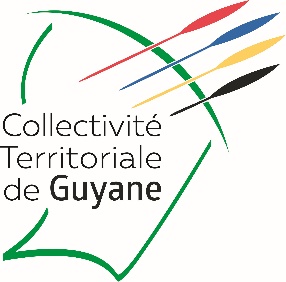 FICHE D’IDENTIFICATIONAIDE A L’ECRITURE1- Présentation du projet2- Eléments financiers3- Renseignements complémentaires4- Identification du demandeurFONDS TERRITOIAL DE SOUTIEN A LA CREATION CINEMATOGRAPHIQUE ET AUDIOVISUELLEFICHE D’IDENTIFICATIONAIDE AU DEVELOPPEMENT1- Présentation du projet2- Eléments financiers3- Informations prévisionnelles sur le tournage/ la fabrication en Guyane4- Renseignements complémentaires5- Identification du demandeurFONDS TERRITOIAL DE SOUTIEN A LA CREATION CINEMATOGRAPHIQUE ET AUDIOVISUELLEFICHE D’IDENTIFICATIONAIDE A LA PRODUCTION1- Présentation du projet2- Eléments financiers3- Informations prévisionnelles sur le tournage/ la fabrication en Guyane4- Renseignements complémentaires5- Identification du demandeurFONDS TERRITOIAL DE SOUTIEN A LA CREATION CINEMATOGRAPHIQUE ET AUDIOVISUELLENOTE EXPLICATIVE DES MODIFICATIONS APPORTEES A UN PROJET AJOURNE OU FAISANT L’OBJET D’UNE DEMANDE DE DEROGATIONCette note explicative ne doit être renseignée que pour les projets ayant été ajournés par le Comité de Lecture de la Guyane ou faisant l’objet d’une demande de dérogation suite à un avis défavorable sans ajournement préalable en même phase.Elle a pour objectif de fournir aux membres des éléments appréciables concernant l’évolution de votre projet. Nous attirons votre attention sur l’importance de détailler les modifications apportées à votre dossier et indispensables à sa représentation en Comité de lecture.Pour rappel, un projet ayant obtenu un avis défavorable après un ajournement en même phase ne peut en aucun cas être représenté en comité de lecture et ne peut par conséquent faire l’objet d’une demande de dérogation.Intitulé du projet :Genre :Durée :Nom du porteur (auteur, réalisateur, société de production) :Année du dépôt de dossier :Aide demandée lors du dépôt initial (écriture, développement, production) :Date du précédent passage en Comité de Lecture (se reporter à la date indiquée dans votre notification) :Synopsis :Rappel des modifications demandées par les membres du précédent Comité de Lecture (veuillez reporter les éléments figurant dans votre notification d’ajournement ou d’avis défavorable) :Note explicative (1 à 4 pages) – Veuillez préciser les modifications apportées au dossier (audit, travail de réécriture effectué, méthodes et outils utilisés, différents appuis techniques mis à profit (scénariste, script doctor, etc…)) :SessionDate de dépôtDate du Comité de lectureTypes de format étudiés1ère sessionDu 30 septembre au 30 décembreMarsTout format éligibledont longs-métrages de fictionsauf bourses d’écriture2ème sessionDu 30 janvier au 30 avrilJuilletTout format éligibledont bourses d’écrituresauf longs-métrages de fictionFormats éligiblesPlafondsŒuvre cinématographique de courte durée3 000 €Œuvre cinématographique de longue durée8 000 €Œuvre audiovisuelle unitaire inférieure à 52'3 000 €Œuvre audiovisuelle unitaire supérieure ou égale à 52'6 000 €Série d’œuvres audiovisuelles : 2, 3, 4 x 52' ou 5 x 52'8 000 €Œuvres numériques6 000 €Formats éligiblesPlafondsŒuvre cinématographique de courte durée3 000 €Œuvre audiovisuelle5 000 €Œuvre cinématographique de longue durée7 000 €Formats éligiblesPlafondsŒuvre cinématographique de courte durée10 000 €Œuvre cinématographique de longue durée35 000 €Œuvre audiovisuelle unitaire inférieure à 52'10 000 €Œuvre audiovisuelle unitaire supérieure ou égale à 52'15 000 €Série d’œuvres audiovisuelles : 3, 4 x 52' ou 5 x 52' ou 6 x 26’ ou 9 x 13’ 35 000 €Œuvres numériques15 000 €Formats éligiblesPlafondsŒuvre cinématographique de courte durée30 000 €Œuvre cinématographique de longue durée200 000 €Œuvre audiovisuelle unitaire inférieure à 52'10 000 €Œuvre audiovisuelle unitaire supérieure ou égale à 52'30 000 €Série d’œuvres audiovisuelles documentaires à partir de 104' (ex : 2 x 52' ou 4 x 26' ou 6 x13’)80 000 €Série d’œuvres audiovisuelles de fiction à partir de 104' (ex : 2 x 52' ou 4 x 26' ou 9 x 13’) mini-séries160 000 €Série d’œuvres audiovisuelles de fiction à partir de 240' (6x 40, 9 x52’ …) séries longues300 000 €Fiction télévisée unitaire supérieure ou égale à 90'160 000 €Œuvres numériques30 000 €Nom de la société de production le cas échéant :Titre de l’œuvre :Réalisateur :Auteur :Adapté de :(le cas échéant, indiquer le titre et l’auteur – joindre le contrat de cession de droits) Durée (en minutes) :Genre :Support de tournage envisagé :Support de diffusion envisagé :Comédiens ou personnages principaux envisagés :Diffusion envisagée :Synopsis :Budget total d’écriture (en € HT) :Subvention demandée à la CTG :% de la demande/ budget total :Total des dépenses prévisionnelles en Guyane (en € HT) :Liste des financements acquis (lister les partenaires et montants)Le cas échéant, si la société de production a reçu une aide de la collectivité ces quatre dernières années, indiquer le projet aidé et le montant de la subvention obtenue :Le projet a-t-il été déposé auprès d’autres collectivités territoriales ? Si oui, lesquelles et à quelle date examineront-elles votre demande ? :Producteur délégué (le cas échéant)Producteur délégué (le cas échéant)Nom de la société de production le cas échéant :Date de création de la société :Forme juridique : N° d’immatriculation au registre du commerce :Code APE :Adresse :Code postal :Ville :Téléphone :Fax :Courriel :Site Internet :Nom de la personne en charge du dossier :Nom du gérant :Co-producteur  (le cas échéant) Co-producteur  (le cas échéant) Merci de bien vouloir joindre le contrat de co-productionMerci de bien vouloir joindre le contrat de co-productionNom de la société de production :Date de création de la société :Forme juridique :N° d’immatriculation au registre du commerce :Code APE :Adresse :Code postal :Ville :Téléphone :Fax :Courriel :Site Internet :Nom de la personne en charge du dossier :Nom du gérant :Nom de la société de production :Titre de l’œuvre :Réalisateur :Auteur :Adapté de (le cas échéant, indiquer le titre et l’auteur – joindre le contrat de cession de droits) :Durée (en minutes) :Genre :Support de tournage :Support de diffusion :Comédiens ou personnages principaux envisagés :Diffusion envisagée :Synopsis :Budget total de développement (en € HT) :Subvention demandée à la CTG :% de la demande/ budget total :Total des dépenses prévisionnelles en Guyane (en € HT) :Liste des financements acquis (lister les partenaires et montants)Si la société de production a reçu une aide de la collectivité ces quatre dernières années, indiquer le projet aidé et le montant de la subvention obtenue :Durée totale du tournage/ de fabrication (en jours) :Date de début du tournage/ de fabrication en Guyane :Durée du tournage/ de fabrication en Guyane (en jours) :Lieux de tournage/de fabrication en Guyane :Liste des postes de l’équipe technique à pourvoir en Guyane :Liste des postes de l’équipe artistique à pourvoir en Guyane :Le projet a-t-il été déposé auprès d’autres collectivités territoriales ? Si oui, lesquelles et à quelle date examineront-elles votre demande ? :Avez-vous obtenu l’autorisation préalable (projets audiovisuels) ou l’agrément (projets de fiction) du CNC ?Si non, à quelle date avez-vous prévu d’en faire la demande ?Producteur déléguéProducteur déléguéNom de la société de production :Date de création de la société :Forme juridique : N° d’immatriculation au registre du commerce :Code APE :Adresse :Code postal :Ville :Téléphone :Fax :Courriel :Site Internet :Nom de la personne en charge du dossier :Nom du gérant :Co-producteur  (le cas échéant) Co-producteur  (le cas échéant) Merci de bien vouloir joindre le contrat de co-productionMerci de bien vouloir joindre le contrat de co-productionNom de la société de production :Date de création de la société :Forme juridique :N° d’immatriculation au registre du commerce :Code APE :Adresse :Code postal :Ville :Téléphone :Fax :Courriel :Site Internet :Nom de la personne en charge du dossier :Nom du gérant :Nom de la société de production :Titre de l’œuvre :Réalisateur :Auteur :Adapté de (le cas échéant, indiquer le titre et l’auteur – joindre le contrat de cession de droits) :Durée (en minutes) :Genre :Support de tournage :Support de diffusion :Comédiens ou personnages principaux envisagés :Diffusion envisagée :Synopsis :Budget total de production (en € HT) :Subvention demandée à la CTG :% de la demande/ budget total :Liste des financements acquis (lister les partenaires et montants)% des financements acquis/ budget total :Total des dépenses prévisionnelles en Guyane (en € HT) :Si la société de production a reçu une aide de la collectivité ces quatre dernières années, indiquer le projet aidé et le montant de la subvention obtenue :Durée totale du tournage/ de fabrication (en jours) :Date de début du tournage/ de fabrication en Guyane :Durée du tournage/ de fabrication en Guyane (en jours) :Lieux de tournage/de fabrication en Guyane :Liste des postes de l’équipe technique à pourvoir en Guyane :Liste des postes de l’équipe artistique à pourvoir en Guyane :Le projet a-t-il été déposé auprès d’autres collectivités territoriales ? Si oui, lesquelles et à quelle date examineront-elles votre demande ? :Avez-vous obtenu l’autorisation préalable (projets audiovisuels) ou l’agrément des investissements ou de production (projets de longs-métrages) du CNC ?Si non, à quelle date avez-vous prévu d’en faire la demande ?Producteur déléguéProducteur déléguéNom de la société de production :Date de création de la société :Forme juridique : N° d’immatriculation au registre du commerce :Code APE :Adresse :Code postal :Ville :Téléphone :Fax :Courriel :Site Internet :Nom de la personne en charge du dossier :Nom du gérant :Co-producteur  (le cas échéant) Co-producteur  (le cas échéant) Merci de bien vouloir joindre le contrat de co-productionMerci de bien vouloir joindre le contrat de co-productionNom de la société de production :Date de création de la société :Forme juridique :N° d’immatriculation au registre du commerce :Code APE :Adresse :Code postal :Ville :Téléphone :Fax :Courriel :Site Internet :Nom de la personne en charge du dossier :Nom du gérant :